ESTADO DO RIO GRANDE DO NORTECÂMARA MUNICIPAL DE SÃO JOÃO DO SABUGIREQUERIMENTO Nº. 088/2021Requeiro a V. Ex.ª, com base no artigo 154 do Regimento Interno e ouvido o plenário desta casa, requer que seja enviado ofício ao Gabinete do Deputado Estadual Vivaldo Costa, para que solicite junto ao Governo do Estado a implantação do ensino nas escolas estaduais em tempo integral. JUSTIFICATIVA EM PLENÁRIO		        Sala das Sessões, em 09 de setembro de 2021.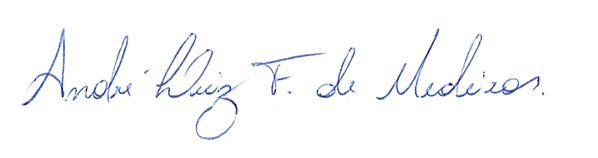 _______________________________________________                  BRAZ ROBSON DE MEDEIROS BRITOVEREADOR - AUTOR